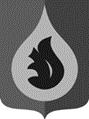 АДМИНИСТРАЦИЯГОРОДСКОго ПОСЕЛЕНИя федоровскийСУРГУТСКОГО РАЙОНАХАНТЫ-МАНСИЙСКОГО АВТОНОМНОГО ОКРУГА - ЮГРЫП О С Т А Н О В Л Е Н И Е«24» октября 2022 года                                                                                          №573-ппгт. ФедоровскийО среднесрочном прогнозе социально-экономического развития городского поселения Федоровский на 2023 год и на плановый период 2024 и 2025 годовВ соответствии со статьей 173 Бюджетного кодекса РФ, постановления администрации городского поселения Федоровский от 31.08.2020 №406-п «О порядке разработки, корректировки, утверждения (одобрения), осуществления мониторинга и контроля реализации прогноза социально-экономического развития муниципального образования городского поселения Федоровский на среднесрочный и долгосрочный периоды»:1. Одобрить среднесрочный прогноз социально-экономического развития городского поселения Федоровский на 2023 год и на период 2024-2025 годы, согласно приложению к настоящему постановлению.2. Финансово-экономическому управлению администрации городского поселения Федоровский при составлении проекта бюджета городского поселения на 2023 год и плановый период 2024 и 2025 годов учесть показатели среднесрочного прогноза социально-экономического развития городского поселения Федоровский на 2023 год и плановый период 2024 и 2025 годов.3. Разместить настоящее постановление на официальном сайте органов местного самоуправления городского поселения Федоровский.4. Контроль за выполнением настоящего постановления оставляю за собой.Глава городского поселенияФедоровский                                                                                                 Н.У. РудышинПриложение к постановлениюадминистрации городского поселения Федоровскийот 24.10.2022 №573-пПояснительная запискак среднесрочному прогнозу социально-экономического развитиягородского поселения Федоровскийна 2023 год и на плановый период 2024 и 2025 годовПрогноз социально-экономического развития городского поселения Федоровский на 2023 год и на плановый период 2024 и 2025 годов сформирован в соответствии с Порядком разработки, корректировки, утверждения (одобрения) и осуществления мониторинга и контроля реализации прогноза социально-экономического развития городского поселения Федоровский, утвержденного постановлением администрации городского поселения Федоровский от 31.08.2020 № 406-п «О порядке разработки, корректировки, утверждения (одобрения), осуществления мониторинга и контроля реализации прогноза социально-экономического развития муниципального образования городского поселения Федоровский на среднесрочный и долгосрочный период», с учетом сценарных условий функционирования экономики Российской Федерации и основных параметров прогноза социально-экономического развития Российской Федерации на 2023 год и на плановый период 2024 и 2025 годов.За исходные данные приняты итоги социально-экономического развития муниципального образования городского поселения Федоровский за 2021 год и оценка 2022 года, информация, представленная отраслевыми (функциональными) органами администрации Сургутского района, структурными подразделениями администрации городского поселения Федоровский, муниципальными учреждениями и предприятиями городского поселения Федоровский, хозяйствующими субъектами поселения, а также собственные расчеты.Показатели прогноза социально-экономического развития городского поселения Федоровский на 2023 год и на плановый период 2024 и 2025 годов разрабатываются на вариантной основе и формируются по видам экономической деятельности. Базовый вариант (I вариант) среднесрочного прогноза характеризует развитие экономики в условиях сохранения консервативных тенденций изменения внешних факторов при сохранении основных тенденций изменения эффективности использования ресурсов.Консервативный вариант (II вариант) разрабатывается на основе консервативных оценок темпов экономического роста ориентирует на достижение целевых показателей социально-экономического развития и решение задач стратегического планирования. Предполагается выход на траекторию устойчивого роста социально-экономических показателей.1. ДемографияВ ближайшей перспективе демографическая ситуация в поселении будет определяться сложившейся структурой населения и мерами демографической политики, направленными на увеличение рождаемости и снижение смертности, принятыми и реализуемыми в автономном округе, стабильной экономической ситуацией и привлекательностью района для проживания и осуществления трудовой деятельности жителей других территорий.Учитывая то, что большая часть населения составляет молодежь, естественный прирост останется основным фактором, определяющим рост численности населения. По оценке среднегодовая численность населения поселения в 2022 году увеличится на 2,6 % и составит 24 194 тыс. человек. В 2023 году прогнозируется увеличение численности населения - по обоим вариантам прогноза и составит – 24 721 и 25 778 тыс. человек. В прогнозном периоде 2024-2025 гг. сохранится прирост среднегодовой численности населения и составит:- в 2024 году: по I и II варианту прогноза – 27 368 тыс. человек и 28 431 тыс. человек;- в 2025 году: по I и II варианту прогноза – 29 492 тыс. человек и 30 552 тыс. человек.По оценке 2022 года рождаемость составит 249 человека, что на 58 человек меньше чем в 2021 году. Число родившихся в прогнозируемом периоде будет увеличиваться и составит: 2023-2025 гг. - 253 человека; (I вариант и II вариант прогноза соответственно). Коэффициент рождаемости на 1000 человек в 2022 году составит 10,3; в 2023 году по I варианту составит 9,9 и по II варианту прогноза составит 9,6. В прогнозный период 2024-2025 годах коэффициент рождаемости будет в пределах 8,2-9,3.Показатели смертности по оценке 2022 года составят 56 человека, что на 9 человек меньше чем в 2021 году. По оценке в 2022 года коэффициент смертности на 1000 человек будет равен 2,3. Значение показателя коэффициента смертности в 2023 году будет варьироваться в пределах 2,1. В прогнозируемых периодах 2024-2025 годах коэффициент смертности по I варианту и II варианту прогноза – 1,7-1,8.Миграционная ситуация в поселении отмечается неустойчивостью процессов передвижения населения, что обусловлено специфическими условиями, характерными для северных территорий. Тенденция миграционной динамики населения характеризуется изменением результатов по сравнению с аналогичным периодом прошлого года. Таким образом, в 2022 году количество прибывших граждан увеличиться на 743 человека и составит -1889 человек, число выбывших уменьшиться на 172 человека и составит 1028 человек.Основная численность выбывших складывается из молодого поколения и людей пенсионного возраста. Отсутствие на территории региона высших учебных заведений побуждает выпускников средних образовательных учреждений выезжать за пределы округа в целях получения квалифицированного образования. Граждане пенсионного возраста покидают регион, выезжая на прежнее место жительства или в регион с более благоприятным климатом после окончания своей трудовой деятельности.2. Производство товаров и услугПроизводство сельскохозяйственной продукции на территории городского поселения Федоровский осуществляют крестьянско-фермерские хозяйства КФХ «Росток». Основное направление деятельности животноводство, связанное с разведением крупного рогатого скота, свиней.По оценке в 2022 году реализация сельскохозяйственной продукции составит 17 549,9 тыс. рублей.Производство мяса в 2022 году составит– 93,4 тонн.В 2023 году по прогнозу реализация сельскохозяйственной продукции составит - по I варианту 17 349,8 тыс. рублей и по II варианту составит 17 152,0 тыс. рублей.В 2024 году по I варианту реализация сельскохозяйственной продукции составит 16 956,5 тыс. рублей и по II варианту 16 763,2 тыс. рублей.В 2025 году по I варианту реализация сельскохозяйственной продукции составит 16 572,1 тыс. рублей, по II варианту развития –16 383,2 тыс. рублей.3. Развитие малого и среднего предпринимательстваРазвитие малого и среднего бизнеса обеспечивает частичное решение проблемы занятости населения, насыщает потребительский рынок разнообразными товарами и услугами и обеспечивает поступление налогов в местный бюджет.По оценке 2022 года, количество субъектов малого и среднего предпринимательства составит 1055 единиц. В целях поддержки и развития предпринимательской деятельности в городском поселении Федоровский существует Муниципальная Программа «Создание условий для экономического развития городского поселения Федоровский». В перечень подпрограмм Муниципальной программы входят следующие подпрограммы:- Подпрограмма 1. «Поддержка малого и среднего предпринимательства»;- Подпрограмма 2. «Совершенствование системы стратегического планирования».- Подпрограмма 3. «Обеспечение защиты прав потребителей».Оказание финансовой поддержки субъектам малого и среднего предпринимательства требует финансирования из бюджетных средств и направлено на частичное возмещение фактически произведенных затрат бизнеса в связи с производством, выполнением работ, оказания услуг. Реализация мероприятий осуществляется путем предоставления субсидий субъектам в соответствии с нормативным правовым актом администрации городского поселения Федоровский. Предоставление имущественной поддержки осуществляется, в соответствии с требованиями Федерального законодательства и муниципальным правовым актом администрации городского поселения Федоровский «Об имущественной поддержке субъектов малого и среднего предпринимательства при предоставлении муниципального имущества». В городском поселении Федоровский осуществляется информационная поддержка в виде: предоставления консультаций; организации и проведения мероприятий с участием субъектов для освещения актуальных вопросов развития бизнеса и выработки совместных предложений по их решению, а также привлечение субъектов к участию в подобных мероприятиях, проводимых не только на территории Сургутского района.Оказание информационной поддержки в виде размещения на сайте органов местного самоуправления городского поселения Федоровский в информационно-телекоммуникационной сети «Интернет» следующей информации:1) о реализации подпрограммы; 2) опубликование экономической, правовой, статистической и другой информации, необходимой для развития Субъектов;3) объявлений для Субъектов.Информационная поддержка оказывается в виде размещения в средствах массовой информации материалов о проводимой администрацией городского поселения Федоровский деятельности в сфере малого и среднего предпринимательства.В структуре оборота малых предприятий важное место занимает оптовая и розничная торговля, что обусловлено относительно быстрой окупаемостью вложенного капитала по сравнению с другими видами экономической деятельности.Достижение целей Муниципальной программы позволит создать условия для дальнейшего развития экономики и социальной сферы, сформировать комфортную городскую среду, повысить качество жизни населения городского поселения Федоровский.4. Потребительский рынокПотребность населения в продовольственных и непродовольственных товарах, услугах обеспечивается предприятиями торговли, общественного питания, бытового обслуживания различных форм собственности.Стратегия развития потребительского рынка на территории поселения направлена на размещение различных типов предприятий, удовлетворяющих потребности жителей поселения с различными доходами, расширение услуг, предоставляемых населению и повышение качества оказываемых услуг.По оценке 2022-2025 годов предприятия торговли составят 94 единицы потребительского рынка, объекты бытового обслуживания – 70 единиц, предприятия общественного питания -26 единиц.   В 2022 году на территории городского поселения Федоровский функционирует 94 объекта розничной торговли общей торговой площадью 18 992,3 квадратных метров, в том числе 5 торговых центра, 42 магазина, 35 павильонов и 12 киосков.В 2022 году по оценке оборот розничной торговли составит 2990,6 млн. рублей, что составит в сопоставимых ценах 103,6 % к уровню 2021 года.В прогнозный период 2023-2025 годов оборот розничной торговли в сопоставимых ценах по I и II вариантам к предыдущему году составит:в 2023 году – I вариант прогноза: 3101,3 млн. руб. (103,7 % к уровню 2022 года);II вариант прогноза: 3216,0 млн. руб. (103,6 % к уровню 2021 года);в 2024 году – I вариант прогноза: 3335,0 млн. руб. (103,7 % к уровню 2023 года);II вариант прогноза: 3465,1 млн. руб. (103,9 % к уровню 2023 года);в 2025 году – I вариант прогноза: 3600,2 млн. руб. (103,8 % к уровню 2024 года);II вариант прогноза: 3744,2 млн. руб. (103,9 % к уровню 2024 года).Общее количество предприятий общественного питания с учетом школьных столовых составит 26 единиц на 1354 посадочных мест.В прогнозном периоде существенных изменений в структуре сети общественного питания не прогнозируется. По оценке в 2022 году оборот общественного питания составит 275,7 млн. рублей, или 103,6 % к уровню 2021 года. В прогнозном периоде 2023-2025 годах оборот общественного питания будет варьироваться от 285,9-345,9 млн. рублей. (103,8%-104,2%)Предприятия бытового обслуживания населения стремятся улучшить уровень обслуживания, расширить спектр оказываемых услуг, улучшая качество обслуживания, повышая квалификацию и профессиональный уровень обслуживающего персонала.В 2022 году объем платных услуг по оценке составит 846,3 млн. рублей (104,1 % к уровню 2021 года).В прогнозный период объем платных услуг в сопоставимых ценах по I и II вариантам к предыдущему году составит:в 2023 году – 881,0 млн. руб. или 104,1% (I вариант), 917,2 млн. руб. или 104,2% (II вариант);в 2024 году – 954,8 млн. руб. или 104,0% (I вариант), 994,9 млн. руб. или 104,2% (II вариант);в 2025 году – 1036,6 млн. руб. или 104,2% (I вариант), 1079,1 млн. руб. или 104,1% (II вариант).5. Труд и занятостьЧисленность экономически активного населения поселения за 2022 год по оценке составит – 16 197 человек, что на 192 человека больше, чем за 2021 году, или на 1,2%.Оценивая ситуацию на рынке труда в 2022 году, численность занятых в экономике будет составлять 13 553 человек. Среднегодовая численность, занятых в экономике достигнет:- в 2023 году: по I варианту прогноза - 13 414 человек (понижение на 98,9 % к 2022 году), по II варианту прогноза – 13 505 человек (понижение на 99,6 % к 2022 году);- в 2024 году: по I варианту прогноза - 13 596 человек (повышение на 1,3 % к 2023 году), по II варианту прогноза – 13 688 человек (рост на 1,4 % к 2023 году);- в 2025 году: по I варианту прогноза - 13 781 человек (повышение на 1,3 % к 2024 году), по II варианту прогноза – 13 874 человек (рост на 1,4 % к 2024 году);Так структура рынка труда по оценке 2022 года складывается следующим образом: количество безработных: женщин – 13 человека, молодежь в возрасте до 30 лет – 13 человек, инвалиды – 3 человека.Количество зарегистрированных безработных в службе занятости населения по оценке 2022 года составит 22 человека, что не измениться по сравнению к 2021 году.Уровень регистрируемой безработицы в 2023-2025 годах будет варьироваться 30-31 человек.6. Денежные доходы и расходы населенияРазмер доходов населения является показателем его благосостояния, основным фактором в реализации потребностей в товарах, услугах, отдыхе, получении образования, поддержания здоровья и прочих. По оценке 2022 года совокупность денежных доходов населения вырастет по сравнению с 2021 годом на 3,8 %, за счет роста заработной платы, размера социальных трансфертов (пенсий и пособий). Всего денежные доходы населения поселения составят 11 089,3 млн. рублей.Из общей суммы денежных доходов населения за 2022 год:- оплата труда составит – 10 344,6 млн. рублей;- социальные выплаты составят – 587,4 млн. рублей;- другие доходы (от собственности, проценты по депозитам и т.д.) – 157,3 млн. рублей.Денежные доходы на 1 жителя поселения составят по оценке за 2022 год 37,8 тыс. рублей. По оценке в 2022 году начисленная среднемесячная заработная плата на одного работника по поселению составит около 63,3 тыс. рублей.В общем объёме расходов наибольший удельный вес имеют потребительские расходы, которые в 2022 году составят 8 220,7 млн. руб. и увеличится на 3,7 % к 2021 году.В оценочном и прогнозном периодах сохранится сложившаяся и характерная для поселения тенденция превышения доходов населения над расходами.  Денежные доходы населения в прогнозируемом периоде: - в 2023 году составят 11 529,1 млн. рублей (3,9 % от оценки 2022 года) по I варианту прогноза и вырастут до 11 789,7 млн. рублей (6,3 % от оценки 2022 года) по II варианту прогноза;- в 2024 году вырастут до 12 058,6 млн. рублей (на 4,5 % к 2023 году) по I варианту прогноза и по II варианту до 12 349,9 млн. рублей (на 4,7 % к 2023 году);- в 2025 году вырастут до 12 662,6 млн. рублей (на 5 % к 2024 году) по I варианту прогноза и по II варианту до 12 967,0 млн. рублей (на 4,9 % к 2024 году).Расходы населения в 2023-2025 годах будут увеличиваться по обоим вариантам прогноза:- в 2023 году составят 10 208,4 млн. рублей (3,9 % от оценки 2022 года) по I варианту прогноза и вырастут до 10 581,3 млн. рублей (7,7 % от оценки 2022 года) по II варианту прогноза;- в 2024 году вырастут до 10 935,8 млн. рублей (на 7,1 % к 2023 году) по I варианту прогноза и по II варианту до 11 358,3 млн. рублей (на 7,3 % к 2023 году);- в 2025 году вырастут до 11 800,8 млн. рублей (на 7,9 % к 2024 году) по I варианту прогноза и до 12 249,1 млн. рублей (на 7,8 % к 2024 году) по II варианту прогноза.7. Развитие социальной сферы7.1. Образование.Система образования на территории городского поселения Федоровский в целом характеризуется стабильностью и устойчивостью, разнообразием образовательных учреждений, наличием нормативной правовой базы. Она представляет собой разнообразную, многофункциональную сеть учреждений образования, позволяющую удовлетворять запросы населения в соответствии с интересами и склонностями детей.Приоритетными направлениями в деятельности образовательных учреждений являются:- повышение качества образования;- формирование и организация работы управляющих советов общеобразовательных учреждений;- внедрение информационных технологий в целях развития учебного процесса и усовершенствования организационно-управленческих технологий;- обеспечение доступности дошкольного образования;- обеспечение преемственности в дошкольном и начальном общем образовании;- оптимизация сети образовательных учреждений.В настоящее время в поселении функционируют 3 муниципальных образовательных учреждений, где обучается и воспитывается более 7 487 человек. Осуществляют образовательный процесс 360 человек.7.1.1. Дошкольное образование.Одним из приоритетных направлений деятельности дошкольных образовательных учреждений являются:- организация предоставления и обеспечения общедоступного бесплатного дошкольного образования на территории поселения;- повышение качества дошкольного образования;- сохранение и укрепление здоровья детей дошкольного возраста.На сегодняшний день в поселении функционирует 3 дошкольных образовательных учреждений, которые посещают 1 450 детей, и работает 145 воспитателя. Сохраняется система государственных гарантий по родительской плате за содержание детей. Родительский взнос за содержания ребенка составляет 196 рублей в день. Кроме того, отдельной категории родителей предоставляются льготы по оплате за детский сад.7.1.2. Среднее общее образование.В систему школьного образования городского поселения Федоровский входят 3 муниципальных общеобразовательных учреждения.По оценке в 2022 году в общеобразовательных учреждениях городского поселения Федоровский обучается 3400 человек. В школах городского поселения Федоровский работает 183 учителя.7.1.3. Дополнительное образование.Дом детского творчества.В учреждении созданы необходимые условия для организации учебно-воспитательного процесса. Образовательный процесс обеспечен реализацией общеобразовательных программ по 5 направлениям: художественно-эстетическое, эколого-биологическое, социально-педагогическое, спортивное, техническое.Имеется пять функционально-пригодных кабинетов для учебной работы: «Игротека», «Творческая мастерская», «Живой уголок», «ИЗО - студия», «Кабинет творческого развития». В учреждении есть доступ в Интернет. 7.2. Здравоохранение.На сегодняшний день система здравоохранения городского поселения Федоровский представлена бюджетным учреждением Ханты-Мансийского автономного округа-Югры «Федоровская городская больница», которое является одним из крупных лечебных учреждений Сургутского района. Коечный фонд стационара, в состав которого входит отделение оказания экстренной помощи с приемным покоем, в 2022 году составляет 82 койки, в том числе 58 коек круглосуточного стационара, 24 койки дневного стационара. Мощность амбулаторно-поликлинического учреждения составляет 301 посещение в смену.Численность работающих в БУ «Федоровская городская больница» составляет 430 человек, из них 62 врачей, 225 человек среднего медицинского персонала. 7.3. Культура.На территории городского поселения сеть учреждений культуры представляет собой комплекс, ориентированный на удовлетворение культурных и духовных потребностей жителей поселения.На сегодняшний день сеть учреждений культуры состоит из двух учреждений, в том числе:- Муниципальное автономное учреждение культуры «Культурно-досуговый центр «Премьер»; - Муниципальное бюджетное образовательное учреждение дополнительного образования детей «Федоровская детская школа искусств».7.3.1. Муниципальное автономное учреждение культуры «Культурно-досуговый центр «Премьер».В 2022 году будет проведено 275 мероприятий, которыми будет охвачено 66 850 человек. В учреждении функционируют 29 коллективов и клубных формирований, в которых принимают участие 720 человек. В 2022 году число посещений составит 23 615 посещений. Книговыдача составит 65 200 экземпляров. Проведение массовых мероприятий составит 102 мероприятий. На начало 2022 года книжный фонд учреждения составлял 31,6 тыс. экземпляров. В течении прогнозного периода 2023-2025 годов панируется увеличение библиотечного фонда до 32,2 тыс. экземпляров.7.3.2. Муниципальное образовательное учреждение дополнительного образования детей «Федоровская детская школа искусств».Основным направлением деятельности детской школы искусств являются эстрадное отделение, фортепиано, народные инструменты, художественное и хореографическое отделения. В последние годы растет спрос на отделения с групповыми занятиями: художественное, эстетическое, хоровое, что способствует увеличению охвата учащихся на той же материально-технической базе. В 2022 году в школе обучается 385 учащихся. В школе работает 28 человек из них 20 преподавателей.7.4. Физическая культура и спорт.На 2022 год всего на территории городского поселения Федоровский насчитывается 56 спортивных сооружений.    В 2022 году на территории городского поселения Федоровский будет проведено 68 спортивных мероприятия. 7.5. Молодежная политика.По оценке в 2022 году будет проведено 66 мероприятий с участием молодежи, из них 49 поселковых мероприятий, 12 – районных и 5 – окружных.Приоритетами молодежной политики является активизация участия молодежи в окружных и районных мероприятиях, организация работы с детьми и молодежью по месту жительства, воспитание гражданственности и патриотизма, развития семейных форм досуга.8. Городское хозяйствоЖилищно-коммунальный комплекс – это многоотраслевой производственно-технологический комплекс, основными задачами которого является дальнейшее жизнеобеспечение населения, формирование эффективной, конкурентоспособной системы хозяйствования, обеспечивающей качество предоставляемых жилищно-коммунальных услуг.Производственная структура жилищно-коммунального хозяйства обеспечивает виды деятельности по:-теплоснабжению;-холодному, горячему водоснабжению;-водоотведению;-содержанию и текущему ремонту многоквартирных домов. 8.1. Жилищный фонд.Жилищный фонд городского поселения Федоровский составляют дома в капитальном и деревянном исполнении.Жилищный фонд городского поселения Федоровский в 2022 году представлен 283 жилыми домами общей площадью 455,4 тыс. кв. метров, в том числе в деревянном исполнении общей площадью 143,3 тыс. кв. метров. Муниципальный жилищный фонд составляет 8,1 тыс. кв. метров. Обеспеченность жильем в среднем на одного жителя составляет 19,8 квадратных метра.Количество ветхого, экологически неблагоприятного и аварийного жилищного фонда составляет 58 единиц с общей площадью 49,2 тыс.м2. Учитывая большой износ жилищного фонда, возникает объективная необходимость проведения текущих и капитальных ремонтов жилищного фонда. 8.2. Коммунальный комплекс.На сегодняшний день обеспечение населения и организации городского поселения Федоровский коммунальными услугами осуществляет МУП «Федоровское ЖКХ». Теплоснабжение городского поселения Федоровский осуществляется от муниципальной котельной мощностью 114,5 Гкал/ч. Число центральных тепловых пунктов – 13 единиц, общая протяженность тепловых сетей городского поселения Федоровский в двухтрубном исчислении составляет 45,6 км. Водоснабжение обеспечивается водоочистным сооружением мощностью 16 000 м³/сут., протяженность водопроводных сетей – 35,7 км.Водоотведение осуществляется при помощи канализационной насосной станции мощностью 14 000м³/сут. путем перекачки на канализационно-очистные сооружения для очистки и обеззараживания сточных вод. Протяженность сетей – 38,9 км.Постоянно проводится работа, направленная на установку общедомовых приборов учета, что позволит выявить непроизводительные потери в сетях, более точно планировать объемы потребляемых коммунальных услуг, а также послужит поводом для более экономного расхода коммунальных услуг населением.Реализация мероприятий в сфере коммунального комплекса, а также установление регулирующими органами предельных индексов изменения тарифов и установления предельных индексов изменения платы граждан за коммунальные услуги позволяет сдерживать рост тарифов на коммунальные услуги.ПоказателиЕдиница измеренияотчетоценкапрогнозпрогнозпрогнозпрогнозпрогнозпрогнозПоказателиЕдиница измерения202120222023I вариант2023II вариант2024I вариант2024II вариант2025I вариант2025II вариант123456789101. ДемографияЧисленность постоянного населения - на начало годачеловек2347923667247212577826836279002896230022- на конец годачеловек2366724721257782683627900289623002231081- среднегодоваячеловек2357324194252502630727368284312949230552- темп роста к предыдущему году%100,6102,6104,4104,2104,0103,9103,7103,6Естественный приростчеловек242193196197203201199198- число родившихсячеловек307249250252253252249250- число умершихчеловек6556545550515052Миграционный приростчеловек-54861861861861861861861- число прибывшихчеловек11461889188918891889188918891889- число выбывшихчеловек12001028102810281028102810281028Темп роста к предыдущему году98,085,7100,0100,0100,0100,0100,0100,0естественного прироста%87,379,8101,6100,5103,099,099,099,5рождаемости %104,481,1100,4100,8100,499,698,8100,4смертности%89,086,296,4101,990,9102,098,0104,0миграционного прироста%6,4-1594,4100,0100,0100,0100,0100,0100,0интенсивности прибытия%100,5164,8100,0100,0100,0100,0100,0100,0интенсивности выбытия%98,086,296,4101,990,9102,098,0104,0Коэффициент естественного приростана 1000 человек населения10,38,07,87,57,47,16,76,5Коэффициент рождаемостина 1000 человек населения13,010,39,99,69,38,98,48,2Коэффициент смертности на 1000 человек населения2,82,32,12,01,81,71,71,7Коэффициент миграционного прироста на 1000 человек населения-2,335,634,132,731,530,329,228,2Коэффициент интенсивности прибытия на 1000 человек населения48,678,174,171,269,066,464,161,8Коэффициент интенсивности выбытияна 1000 человек населения50,942,540,739,137,636,134,133,62. Производство товаров и услугПроизведено сельскохозяйственной продукции в натуральном выражениимясотн95,693,492,391,390,289,288,287,2Реализовано сельскохозяйственной продукциитыс. руб.17957,017549,917349,817152,016956,516763,216572,116383,2темп роста к предыдущему году%98,097,798,998,998,998,998,998,93. Развитие малого и среднего предпринимательстваСубъекты малого и среднего предпринимательствачеловек91610551158115811581158115811584. Потребительский рынок4.1. Предприятия торговлиединиц/м2 торг.площ94/18992,394/18992,394/18992,394/18992,394/18992,394/18992,394/18992,394/18992,3в том числе:магазиныединиц/м2 торг.площ42/9164,842/9164,842/9164,842/9164,842/9164,842/9164,842/9164,842/9164,8торговые центрыединиц/м2 торг.площ5/7738,15/7738,15/7738,15/7738,15/7738,15/7738,15/7738,15/7738,1павильоныединиц/м2 торг.площ35/1977,935/1977,935/1977,935/1977,935/1977,935/1977,935/1977,935/1977,9палатки, киоскиединиц/м2 торг.площ12/111,5112/111,5112/111,5112/111,5112/111,5112/111,5112/111,5112/111,514.2. Объекты бытового обслуживанияединиц7070707070707070в том числе:по ремонту, окраске и пошиву обувиединиц22222222по ремонту и пошиву швейных, меховых и кожаных изделий, головных уборов и изделий текстильной галантереиединиц1010101010101010по ремонту и техническому обслуживанию бытовой радиоэлектронной аппаратуры, бытовых машин и приборов, изготовлению металлоконструкцийединиц22222222по техническому обслуживанию и ремонту транспортных средств, машин и оборудования единиц77777777бани, душевые, сауныединиц11111111парикмахерскиеединиц2323232323232323фотоателье, фото- и кино-лабораторииединиц11111111прочие услуги бытового характераединиц22222222222222224.3. Предприятия общественного питанияЕд./посад.мест26/135426/135426/135426/135426/135426/135426/135426/13544.4. Прочие объекты потребительского рынкаединиц1717171717171717в том числе:аптеки и аптечные пунктыединиц1010101010101010автозаправочные станцииединиц33333333хлебопекарниединиц33333333изготовление корпусной мебелиединиц111111114.5.Прочие объекты малого и среднего бизнесаединиц2525252525252525Всего объектов малого и среднего бизнесаединиц372372372372372372372372Оборот розничной торговли млн. руб.2883,92990,63101,33216,03335,03465,13600,23744,2темп роста к предыдущему году%101,4103,7103,7103,7103,9103,9104,0104,Оборот общественного питаниямлн. руб.265,9275,7285,9296,5307,5319,5331,9345,9темп роста к предыдущему году%101,4103,7103,7103,7103,9103,9104,0104,0Объем платных услуг населению млн. руб.813,0846,3881,0917,2954,8994,91036,61079,1темп роста к предыдущему году%100,4104,1104,1104,1104,2104,2104,1104,15. Труд и занятостьЭкономически активное населениечеловек1600516197160091611716226163361644716558Численность занятых в экономике (среднегодовая)человек1340213553134141350513596136881378113874Численность безработных, зарегистрированных в органах государственной службы занятости (на конец года), в том числе:человек2222303031313131-женщинычеловек1713272728282828-молодежь до 30 летчеловек86131313131313-инвалидычеловек33111111Уровень безработицы, зарегистрированной в органах государственной службы занятости%0,0010,0010,20,20,20,20,20,2Доля экономически активного населения в общей численности населения  %67,967,353,151,349,748,146,745,4Доля численности занятых в экономике в численности экономически активного населения  %83,783,783,883,883,883,883,883,86. Денежные доходы и расходы населенияДенежные доходы населения - всего, в том числемлн.руб.10680,811089,311529,111789,712058,612349,912662,612967,0- оплата трудамлн.руб.9927,610344,610779,111027,011280,711562,711851,712148,0темп роста к предыдущему году%102,0104,2102,3102,3102,5102,5102,5102,5в процентах к итогу%102,0104,293,393,393,493,393,693,5- социальные трансфертымлн.руб.583,3587,4591,5601,6613,6621,0639,6646,0темп роста к предыдущему году%101,6100,7101,7102,0101,2103,0101,0101,9в процентах к итогу%5,55,35,15,15,15,05,15,0- другие доходы (доходы от долевого участия в деятельности организаций, доходы, полученные в виде выигрышей и призов, процентные доходы по вкладам в банках)млн.руб.169,8157,3158,4161,1164,3166,3171,3173,0в процентах к итогу%1,61,41,41,41,41,31,41,3Денежные расходы населения - всего, в том числемлн.руб.9444,29819,210208,410581,310935,811358,311800,812249,1- потребительские расходы (покупка товаров и услуг)млн.руб.7927,48220,78524,98840,39140,89497,39867,710252,6темп роста к предыдущему году%103,5103,7103,7103,4103,9103,9103,9103,8- обязательные платежи (ЖКУ, телефон и т.д.)млн.руб.588,6612,2636,8662,9688,7714,9743,5772,5темп роста к предыдущему году%104,0104,0104,1103,9103,8104,0103,9103,9- прочие расходымлн.руб.928,2985,71046,81078,21106,21146,01189,61224,1темп роста к предыдущему году%104,0106,2103,0102,6103,6103,8102,9103,1Превышение доходов над расходамимлн.руб.1236,61270,01304,31323,91415,21454,81505,81549,4темп роста к предыдущему году%91,3102,7101,5106,9102,8103,5102,9103,8Среднемесячный доход на душу населения тыс. руб.37,837,837,837,837,837,837,837,8Среднемесячная заработная плата одного работающеготыс. руб.61,763,367,068,069,170,471,773,07.Развитие отраслей социальной сферы7.1. Образование7.1.1. Дошкольное образованиеДетские садыединиц33333333Численность детей в дошкольных образовательных учрежденияхчеловек14941450145014501450145014501450Количество воспитателейчеловек141145145145145145145145Очередность детей в дошкольные общеобразовательные учреждениячеловек--------7.1.2. Среднее общее образованиеШколы общеобразовательныеединиц33333333Численность учащихся человек33433400340034003400340034003400Количество учителейчеловек1811831831831831831831837.1.3. Дополнительное образованиеединицв том числе:- Федоровский дом детского творчестваединиц11111111Количество учащихсяединиц225222522252225222522252225222527.2. ЗдравоохранениеБольницыединиц11111111Поликлиникиединиц11111111Количество работающихчеловек406430430430430430430430Количество врачейчеловек5662626262626262Количество среднего медицинского персоналачеловек210225225225225225225225Обеспеченность:больничными койкамиединиц8482828282828282в том числе койки круглосуточного стационараединиц5858585858585858койки дневного стационараединиц2624242424242424Мощность амбулаторно-поликлинического учрежденияпосещений за смену301301301301301301301301Пролечено всегочеловек20821881188118811881188118811881в том числе:на койках дневного стационарачеловек711462462462462462462462Проведено больными всегокойко-дней1738115687156871568715687156871568715687Посещаемость поликлиник/амбулаторийтыс. посещений183,4130,2130,2130,2130,2130,2130,2130,2Посещений на домутыс. посещение5,41,91,91,91,91,91,91,9Посещений на одного жителяпос/чел.0,20,10,10,10,10,10,10,1Всего вызововвызов83076794679467946794679467946794Количество выездов на 1 жителявызов0,40,30,30,30,20,20,20,27.3. Культура7.3.1. Учреждения культурно-досугового типаединиц11111111Число мероприятийколичество271275288288289289290290Охват человекединиц6685266850670006700067500675006800068000Клубные формирования, коллективыколичество29292929292929Посещения клубных формирований, коллективовчеловек720720730730733733737737Численность работниковчеловек23232323232323237.3.2. Библиотекиединиц11111111Книжный фондтыс. томов31,632,232,532,532,832,833,133,1Число пользователейчеловек46,847,047,347,347,647,648,048,0Число посещенийчеловек2321423615236532365324363243632558125581Книговыдачаколичество6421665200654006540065600656006580065800Массовые мероприятияколичество101102103103104104105105Численность библиотечных работниковчеловек556655557.3.3. Детские музыкальные, художественные, хореографические школы и школы искусствединиц11111111Количество учащихсячеловек385385400400400400400400Численность работниковчеловек3428303030303030из них преподавателейчеловек22202020202020207.4. Физическая культура и спортСпортивные учреждения единиц11111111Количество занимающихся физической культурой и спортомчеловек1199712175121751217512175121751217512175Количество спортивных секцийединиц3030303030303030Тренера, преподавателичеловек2736363636363636Проведено спортивно-массовых мероприятияколичество7668686868686868Мероприятия, проведенные на территории городского поселения Федоровскийколичество7678787878787878Количество участниковчеловек64536700670067006700670067006700Обеспеченность:Число спортивных сооружений – всего,единиц5656565656565656в том числе:- спортивные залыединиц/ тыс. м227/5,427/5,427/5,427/5,427/5,427/5,427/5,427/5,4- бассейны крытыеединиц/м2 зеркала2/1322/1322/1322/1322/1322/1322/1322/132- лыжная базаединиц11111111- плоскостные сооружения - всего, из них:единиц/ тыс. м224/18,424/18,424/18,424/18,424/18,424/18,424/18,424/18,4футбольное полеединиц/м23/89443/89443/89443/89443/89443/89443/89443/8944хоккейный кортединиц/м23/40973/40973/40973/40973/40973/40973/40973/4097Доля населения систематически занимающихся физической культурой и спортом%53,152,052,052,052,052,052,052,07.5. Молодежная политикаМолодежные формированияед./человек14/120512/106712/106712/106712/106712/106712/106712/1067Мероприятия в сфере молодежной политикиед./человек64/844966/851166/851166/851166/851166/851166/851166/8511в том числе:Поселковыеед./человек45/792349/804149/804149/804149/804149/804149/804149/8041Районныеед./человек14/51412/45012/45012/45012/45012/45012/45012/450Окружныеед./человек5/125/205/205/205/205/205/205/208. Городское хозяйство8.1. Жилищный фондВсего:ед.283283283283283283283283из них:многоквартирные жилые домаед.173173173173173173173173общежития, в том числе:муниципального жилого фондаед.11111111ведомственный фондед.3838383838383838частный секторед.7272727272727272S жилого фонда: тыс. м2455,4455,4455,4455,4455,4455,4455,4455,4S общая здания/S общая жилых помещений тыс. м2374,4374,3374,3374,3374,3374,3374,3374,3из них:S общая здания/S общая жилых помещений в деревянном исполнениитыс. м2143,2/122,1143,3/122,1143,2/122,1143,3/122,1143,2/122,1143,3/122,1143,2/122,1143,3/122,1из общего жилищного фонда:- муниципальный жилищный фонд (S общая жилых помещений)тыс. м28,68,18,18,18,18,18,18,1- специализированный жилищный фонд (общежития) (S общая жилых помещений)тыс. м219,819,819,819,819,819,819,819,8Жилье непригодное для проживания (общая S жилого дома)ед./тыс. м258/49,258/49,258/49,258/49,258/49,258/49,258/49,258/49,2в том числе:- ветхий жилищный фондед./тыс. м29/7,18/6,38/6,38/6,38/6,38/6,38/6,38/6,3- экологически неблагоприятный жилищный фондед./тыс. м214/12,915/13,015/13,015/13,015/13,015/13,015/13,015/13,0- аварийный и подлежащий сносу жилищный фондед./тыс. м235/29,835/29,835/29,835/29,835/29,835/29,835/29,835/29,8Общая площадь жилых помещений, приходящаяся в среднем на 1 жителя (на конец года)кв. м15,618,418,418,418,418,418,418,4Задолженность населения за жилищно-коммунальные услуги млн.руб.140,7144,4144,4144,4144,4144,4144,4144,4темп роста к предыдущему году%91,1102,6100,0100,0100,0100,0100,0100,08.2. Коммунальный комплексВодоснабжениеЧисло водопроводовединиц11111111Количество скважинединиц1717171717171717Установленная производственная мощность водоочистных сооруженийм3/ сутки1600016000160001600016000160001600016000Протяженность водопроводных сетей холодного водоснабжения в однотрубном исполненииКм35,735,735,635,635,635,635,635,6Износ сетей водоснабжения%36,436,448,5348,53----Пропущено воды через водоочистные сооружениятыс. м31512,91512,31567,51567,5----Отпущено воды потребителямтыс. м31283,81092,21115,41115,41115,41115,41115,41115,4ВодоотведениеКоличество канализационно-очистных сооруженийединиц11111111Установленная пропускная способность очистных сооруженийм3/ сутки1400014000140001400014000140001400014000Протяженность сетей в однотрубном исполненииКм38,938,938,838,838,838,838,838,8Износ сетей%43,939,446,746,7----Пропущено сточных водтыс. м31046,41218,21242,91242,9----ТеплоснабжениеКоличество котельныхединиц11111111Число центральных тепловых пунктовединиц1213131313131313Количество установленных котловединиц66666666Протяженность тепловых сетей в двухтрубном исполненииКм45,645,645,645,645,645,645,645,6Износ сетей%73,174,075,375,3----Мощность котельныхГкал/час114,6114,5114,5114,5----Произведено тепловой энергиитыс.Гкал201,8171,8178,9178,9----Отпущено потребителямтыс.Гкал156,8137,1137,1137,1----ЭлектроснабжениеРеализация электрической энергии – всего, в том числе:тыс.кВт52794,554589,556265,456265,456265,456265,456265,456265,4-населениетыс.кВт27907,128855,929741,829741,729741,729741,729741,729741,7-бюджетные потребителитыс.кВт1991,720589,42122,61991,720589,42122,61991,720589,4-прочие потребителитыс.кВт22534,323300,524015,822534,323300,524015,822534,323300,5-с/х потребителитыс.кВт361,5373,8385,3361,5373,8385,3361,5373,88.3. Улично-дорожная сетьОбщая протяженность улиц, проездов, тротуаров и т.п., в том числе бесхозные:Км60,562,562,562,562,562,562,562,5Общая площадь улиц, проездов, тротуаров,в том числе бесхозные:тыс. м2403,1403,1403,1403,1403,1403,1403,1403,1Общая протяженность освещенных частей улиц, проездов, тротуаров, в том числе бесхозные:Км23,229,929,929,929,929,929,929,9Остановочные павильоныединиц1010101010101010Светофорные объекты,в том числе бесхозные:единиц45555555Дорожные знаки, в то числе бесхозные:единиц11891250125812581258125812581258Декоративное металлическое ограждение автодорогПм1272612726127261272612726127261272612726